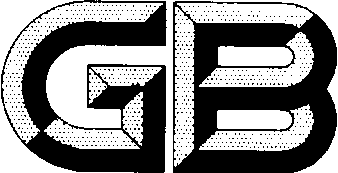 M科学研究和技术服务业  本门类包括73～75大类73研究和试验发展  指为了增加知识（包括有关自然、工程、人类、文化和社会的知识），以及运用这些知识创造新的应用，所进行的系统的、创造性的活动；该活动仅限于对新发现、新理论的研究，新技术、新产品、新工艺的研制研究与试验发展，包括基础研究、应用研究和试验发展7317310  自然科学研究和试验发展7327320  工程和技术研究和试验发展7337330  农业科学研究和试验发展7347340   医学研究和试验发展7357350   社会人文科学研究74专业技术服务业7417410  气象服务  指从事气象探测、预报、服务和气象灾害防御、气候资源利用等活动7427420  地震服务  指地震监测预报、震灾预防和紧急救援等防震减灾活动743  海洋服务7431    海洋气象服务7432    海洋环境服务7439    其他海洋服务744  测绘地理信息服务7441    遥感测绘服务7449    其他测绘地理信息服务745  质检技术服务  指通过专业技术手段对动植物、工业产品、商品、专项技术、成果及其他需要鉴定的物品、服务、管理体系、人员能力等所进行的检测、检验、检疫、测试、鉴定等活动，还包括产品质量、标准、计量、认证认可等活动7451    检验检疫服务  指审查产品设计、产品、过程或安装并确定其与特定要求的符合性，或根据专业判断确定其与通用要求的符合性的活动；对出入境的货物、人员、交通工具、集装箱、行李邮包携带物等进行检验检疫，以保障人员、动植物安全卫生和商品质量的活动7452    检测服务  指依据相关标准或者技术规范，利用仪器设备、环境设施等技术条件，对产品或者特定对象进行的技术判断7453    计量服务  指为了保障国家计量单位的统一和量值的准确可靠，维护国家、公民，法人和其他社会组织的利益，计量技术机构或相关单位开展的检定、校准、检验、检测、测试、鉴定、仲裁、技术咨询和技术培训等计量活动7454    标准化服务指利用标准化的理念、原理和方法，为各类主体提供标准化解决方案的产业，包括标准技术指标实验验证、标准信息服务、标准研制过程指导、标准实施宣贯等服务，基于标准化的组织战略咨询、管理流程再造、科技成果转移转化等服务，标准与相关产业融合发展而衍生的各类“标准化+”服务7455    认证认可服务  指由认证机构证明产品、服务、管理体系符合相关技术规范、相关技术规范的强制性要求或者标准的合格评定活动；由认可机构对认证机构、检查机构、实验室以及从事评审、审核等认证活动人员的能力和执业资格，予以承认的合格评定活动7459    其他质检技术服务  指质量相关的代理、咨询、评价、保险等活动，还包括质量品牌保护等活动746  环境与生态监测检测服务7461    环境保护监测  指对环境各要素，对生产与生活等各类污染源排放的液体、气体、固体、辐射等污染物或污染因子指标进行的测试、监测和评估活动7462    生态资源监测  指对海洋资源、森林资源、湿地资源、荒漠化、珍稀濒危野生动植物资源及外来物种的调查与监测活动，以及对生态工程的监测活动7463    野生动物疫源疫病防控监测747  地质勘查   指对矿产资源、工程地质、科学研究进行的地质勘查、测试、监测、评估等活动7471    能源矿产地质勘查7472    固体矿产地质勘查7473    水、二氧化碳等矿产地质勘查7474    基础地质勘查  指区域、海洋、环境和水文地质勘查活动7475    地质勘查技术服务  指除矿产地质勘查、基础地质勘查以外的其他勘查和相关的技术服务748  工程技术与设计服务7481    工程管理服务  指工程项目建设中的项目策划、投资与造价咨询、招标代理、项目管理等服务7482    工程监理服务7483    工程勘察活动  指建筑工程施工前的工程测量、工程地质勘察和咨询等活动7484    工程设计活动7485    规划设计管理  指对区域和城镇、乡村的规划，以及其他规划7486    土地规划服务  指开展土地利用总体规划、专项规划、详细规划的调查评价、编制设计、论证评估、修改、咨询活动749  工业与专业设计及其他专业技术服务7491    工业设计服务7492    专业设计服务  指除工程设计、软件设计、集成电路设计、工业设计以外的各种专业设计服务7493    兽医服务  指除宠物医院以外的各类兽医服务7499    其他未列明专业技术服务业75科技推广和应用服务业751  技术推广服务  指将新技术、新产品、新工艺直接推向市场而进行的相关技术活动，以及技术推广和转让活动7511    农林牧渔技术推广服务7512    生物技术推广服务7513    新材料技术推广服务7514    节能技术推广服务  指仅包括节能技术和产品的开发、交流、转让、推广服务，以及一站式合同能源管理综合服务；节能技术咨询、节能评估、能源审计、节能量审核服务7515    新能源技术推广服务7516    环保技术推广服务7517    三维（3D)打印技术推广服务7519    其他技术推广服务7527520  知识产权服务  指专利、商标、版权、软件、集成电路布图设计、技术秘密、地理标志等各类知识产权的代理、转让、登记、鉴定、检索、分析、咨询、评估、运营、认证等服务7537530  科技中介服务  指为科技活动提供社会化服务与管理，在政府、各类科技活动主体与市场之间提供居间服务的组织，主要开展信息交流、技术咨询、科技评估和科技鉴证等活动7547540  创业空间服务  指顺应新科技革命和产业变革新趋势、有效满足网络时代大众创业创新需求的新型创业服务平台，它是针对早期创业的重要服务载体，主要为创业者提供低成本的工作空间、网络空间、社交空间和资源共享空间，包括众创空间、孵化器、创业基地等7597590  其他科技推广服务业  指除技术推广、科技中介以外的其他科技服务，但不包括短期的日常业务活动